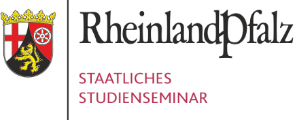 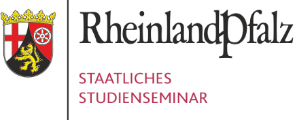 Hiermit bestätige ich,
 ____________________________________________________________________________,
das SchreibenInformation zur Datenerhebung und Datenverarbeitungam Staatlichen Studienseminar für das Lehramt an Gymnasien Landau vom 01.08.2022 gem. Datenschutz-Grundverordnung zur Kenntnis genommen zu haben.____________________			____________________Datum, Ort						Unterschrift 